Service affaires scolaires Mairie Le Tignet									Document à remettre lors de l’inscription en mairieInscription scolaire Le Tignet 2019/2020ENFANT : Fille		GarçonNom : ___________________________________	Prénom : ________________________________Date de Naissance :_________________________	Lieu de Naissance : ________________________Adresse du domicile :________________________________________________________________          _________________________________________________________________Téléphone : ______________________________________ / ________________________________Responsable 1 :Nom : 							Prénom :Adresse :Téléphone :Situation de famille :Responsable 2 :Nom : 							Prénom :Adresse (si différente) :Téléphone :Je certifie l’exactitude des renseignements portés sur ce dossier.Le Tignet, le								Signature des parentsPIECES A JOINDRE OBLIGATOIREMENTTaxe d’habitation ou à défaut, copie du bail de location ou attestation de propriété bâtie afin de justifier de votre lieu de résidence.Livret de famille (les pages des 2 parents + enfant)Dérogation pour les enfants hors commune (à renouveler chaque année)Copie du certificat de radiation pour les nouveaux élèves venant d’un autre établissement scolaire.En cas de divorce fournir le jugement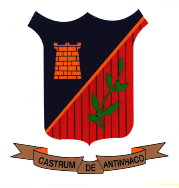 